29.05.20. География 5гр. Преподаватель Любимова О. В.Сдать работу 31.05.20Изучите теоретический материал.Тема: Зарубежная АзияПолитическая карта Зарубежной Азии1. Общая характеристика, краткая история зарубежной АзииЗарубежная Азия – самый большой по населению (более 4 млрд чел.) и второй (после Африки) по площади регион мира, причем это первенство он сохраняет, по существу, на протяжении всего существования человеческой цивилизации. Площадь зарубежной Азии – 27 млн кв. км, она включает более 40 суверенных государств. Многие из них относятся к древнейшим в мире. Зарубежная Азия – один из очагов зарождения человечества, родина земледелия, искусственного орошения, городов, многих культурных ценностей и научных достижений. В основном в состав региона входят развивающиеся страны.2. Разнообразие стран зарубежной Азии по площадиВ состав региона входят разные по размеру страны: две из них относятся к странам-гигантам (Китай, Индия), есть очень большие (Монголия, Саудовская Аравия, Иран, Индонезия), остальные, в основном, относят к довольно крупным странам. Границы между ними проходят по хорошо выраженным природным рубежам.Особенности ЭГП стран Азии:1.     Соседское положение.2.     Приморское положение.3.     Глубинное положение некоторых стран.Первые две особенности оказывают благоприятное воздействие на их хозяйство, а третья затрудняет внешние экономические отношения. 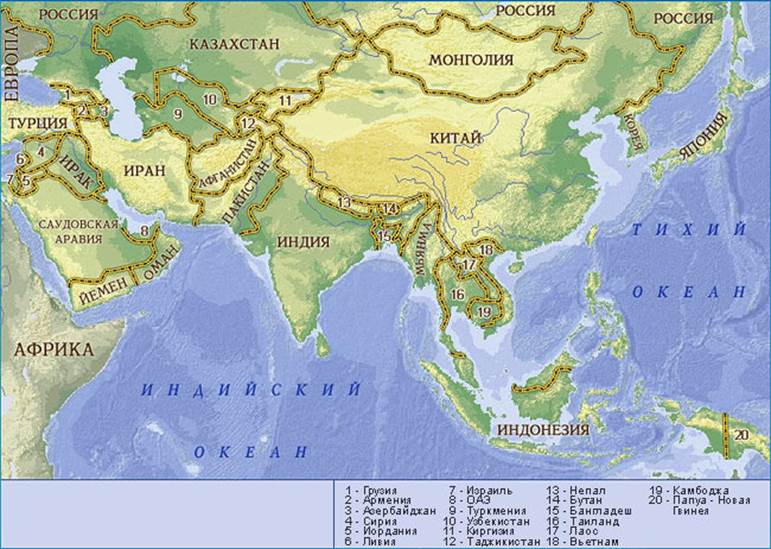 Рис. 1. Карта зарубежной Азии 3. Разнообразие стран зарубежной Азии по населениюКрупнейшие страны Азии по численности населения (2012 г.)
(по данным CIA)4. Разнообразие стран зарубежной Азии по географическому положениюСтраны Азии по географическому положению:1.     Приморские (Индия, Пакистан, Иран, Израиль и т.д.).2.     Островные (Бахрейн, Кипр, Шри-Ланка и т.д.).3.     Архипелаги (Индонезия, Филиппины, Япония, Мальдивы).4.     Внутриконтинентальные (Лаос, Монголия, Афганистан, Непал, Бутан и т.д.).5.     Полуостровные (Республика Корея, Катар, Оман и т.д.).5. Разнообразие стран зарубежной Азии по уровню развитияПолитическое устройство стран весьма разнообразно.Монархии зарубежной Азии (по данным wikipedia.org): Бахрейн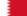  Бруней 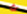  Бутан 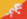  Иордания 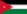  Камбоджа 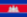  Катар 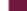  Кувейт 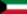  Малайзия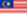  ОАЭ 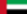  Оман 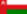  Саудовская Аравия 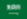  Таиланд 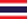  Япония 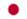 Все остальные страны – республики.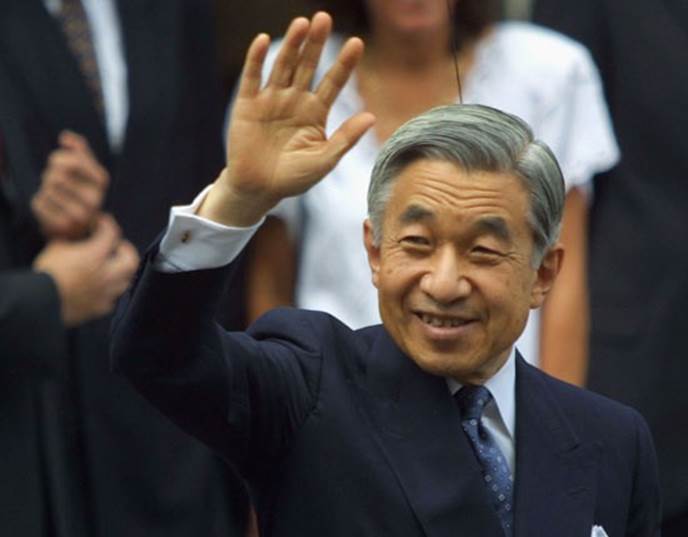 Рис. 2. Император Японии Акихито Развитые страны Азии: Япония, Израиль, Республика Корея, Сингапур.Все остальные страны региона относятся к развивающимся.Наименее развитые страны Азии: Афганистан, Йемен, Бангладеш, Непал, Лаос и пр.Наибольший объем ВВП имеют Китай, Япония, Индия, из расчета на душу населения – Катар, Сингапур, ОАЭ, Кувейт.6. Формы правления и устройства стран зарубежной АзииПо характеру административно-территориального устройства большинство стран Азии имеют унитарное устройство. Федеративное административно-территориальное устройство имеют следующие страны: Индия, Малайзия, Пакистан, ОАЭ, Непал, Ирак.7. Регионы зарубежной АзииРегионы Азии:1.     Юго-Западная.2.     Южная.3.     Юго-Восточная.4.     Восточная.5.     Центральная.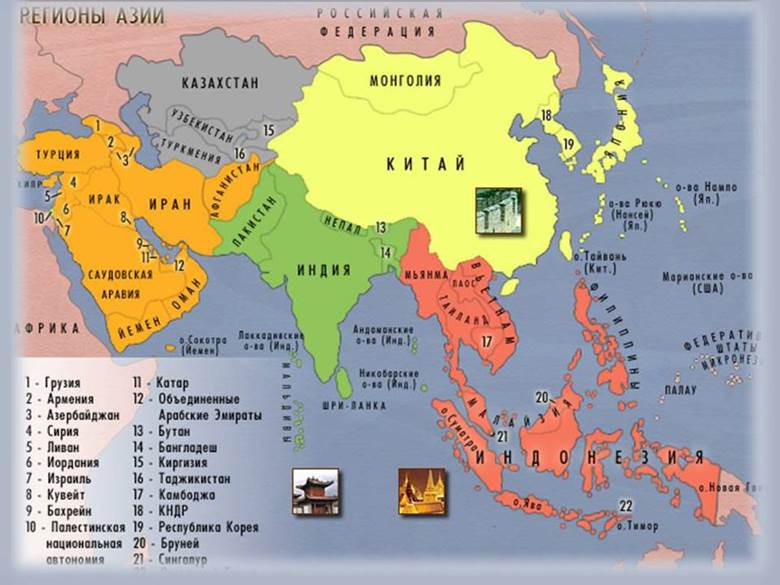 Рис. 3. Карта регионов зарубежной Азии Население Зарубежной Азии1. Общая характеристикаЧисленность населения Азии превышает 4 млрд чел. Многие страны региона находятся на стадии «демографического взрыва».2. Рождаемость и смертность (воспроизводство населения)Все страны региона, за исключением Японии и некоторых стран, находящихся на переходном этапе, относятся к традиционному типу воспроизводства населения. При этом многие из них находятся в состоянии демографического взрыва. Некоторые страны борются с этим явлением, проводя демографическую политику (Индия, Китай), но большинство стран не проводит такой политики, быстрый рост населения и его омоложение продолжаются. При нынешних темпах роста населения страны зарубежной Азии испытывают продовольственные, социальные и другие затруднения. Среди субрегионов Азии Восточная Азия дальше других отошла от пика демографического взрыва. В настоящее время наибольшие темпы прироста населения характерны для стран Юго-Западной Азии. Например, в Йемене на одну женщину в среднем приходится почти 5 детей.3. Национальный составЭтнический состав азиатского населения также исключительно сложный: здесь живет более 1 тыс. народов  – от мелких этносов, насчитывающих несколько сотен человек, до крупнейших по численности народов мира.Крупнейшие народы зарубежной Азии по численности населения (более 100 млн чел.):1.     Китайцы.2.     Хиндустанцы.3.     Бенгальцы.4.     Японцы.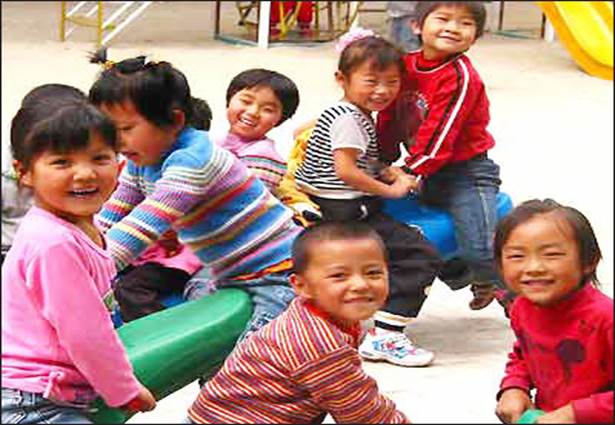 Рис. 1. Китайские дети Народы зарубежной Азии относятся примерно к 15 языковым семьям. Такого лингвистического разнообразия нет ни в одном другом крупном регионе планеты.Крупнейшие языковые семьи зарубежной Азии по численности населения:1.     Сино-тибетская.2.     Индоевропейская.3.     Австронезийская.4.     Дравидийская.5.     Австроазиатская.Наиболее сложные в этнолингвистическом отношении страны: Индия, Шри-Ланка, Индонезия. Индия и Индонезия считаются самыми многонациональными странами мира. В Восточной и Юго-Западной Азии, за исключением Ирана и Афганистана, характерен более однородный национальный состав. Сложный состав населения во многих частях региона приводит к острым межнациональным конфликтам.4. Религиозный составЗарубежная Азия – родина всех крупнейших религий, здесь зародились все три мировые религии: христианство, буддизм, мусульманство.Христианство: Филиппины, Грузия, Армения, значительная доля христиан в Казахстане, Японии, Ливане.Буддизм: Таиланд, Лаос, Камбоджа, Вьетнам, Мьянма, Бутан, Монголия.Ислам: Юго-Западная Азия, Индонезия, Малайзия, Бангладеш.Среди других национальных религий необходимо отметить конфуцианство (Китай), даосизм, синтоизм. Во многих странах межэтнические противоречия основаны именно на религиозной почве.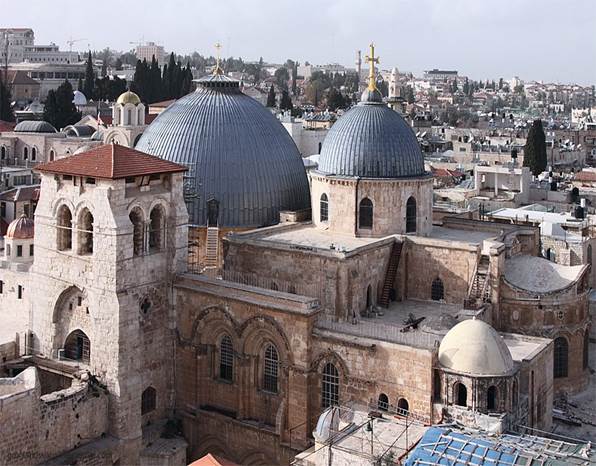 Рис. 2. Храм Гроба Господня в Иерусалиме5. Размещение и миграция населенияРазмещено население зарубежной Азии неравномерно: плотность населения колеблется от 1 до 1200 чел. на 1 кв. км. В Бангладеш средняя плотность населения – 1100 чел. на 1 кв. км. В некоторых городах зарубежной Азии (Манила, Мумбай, Дали) плотность населения превышает 10 000 чел. на 1 кв. км! При этом плотность населения в Монголии менее 2 чел. на 1 кв. км.На плотность населения, национальный, религиозный состав стран региона оказывает влияние миграция. Главными центрами иммиграции стали страны Персидского залива, Сингапур, крупные города Китая, а эмиграции – Филиппины, Пакистан, Узбекистан.6. Городское и сельское населениеТемпы роста городского населения региона очень велики. Но, несмотря на это, по уровню урбанизации (менее 45%) Зарубежная Азия стоит на предпоследнем (перед Африкой) месте среди регионов мира. Китай и Индия лидируют по общему количеству городских и сельских жителей, но в процентном отношении уровень урбанизации в этих странах низкий.Крупнейшие города зарубежной Азии по численности населения:1.     Токио.                 2.     Шанхай.               3.     Мумбай.4.     Джакарта.           5.     Сеул.                     6.     Манила.7.     Дакка.                 8.     Дели.                      9.     Стамбул.           10.  Манила.Для сельского расселения наиболее характерна деревенская форма.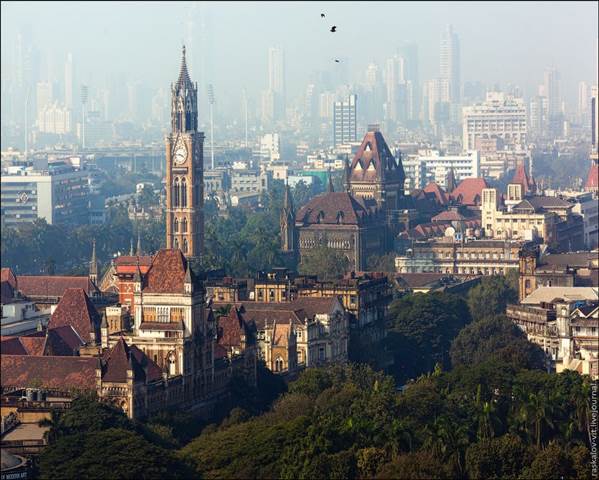 Рис. 3. Мумбай Домашнее задание1.     На контурную карту нанесите страны Зарубежной Азии, обозначьте столицы. №  СтранаНаселение(тыс. чел.)1Китай1 336 718,0   2Индия1 201 172,93Индонезия245 613,04Пакистан187 342,75Бангладеш158 570,56Япония126 473,77Филиппины  101 833,98Вьетнам90 549,49Турция78 785,510Иран77 891,2